Phần I: Khoanh tròn vào chữ cái trước câu trả lời đúng:    (4 điểm)Câu 1: Số bé nhất có ba chữ số khác nhau  là:Câu 2: Số liền sau của số 289 là:Câu 3: 8m3cm = …..cmCâu 4:  của 69kg là:…..kgCâu 5: 6m gấp lên 3 lần được:Câu 6: Thực hiện phép chia  46 : 6 được số dư là:Câu 7: Hình bên có: Câu 8: Đồng hồ chỉ mấy giờ?Phần II: Làm các bài tập sau:  (6 điểm)Câu 1: Đặt tính rồi tính   (2đ)Câu 2: Điền đơn vị đo: m, dm, hoặc cm thích hợp vào chỗ chấm   (1đ)Câu 3: Tìm x  (1đ)Câu 4: Trong rổ có 48 quả cam. Bà đã bán  số cam đó. Hỏi bà đã bán bao nhiêu quả cam?  (2đ)Bài giải………………………………………………………………………………………………………………………………………………………………………………………………………………………………………………TRƯỜNG TH  LÊ NGỌC HÂNHọ và tên:…………………………Lớp 3….ĐỀ KIỂM TRA KHẢO SÁT GIỮA HỌC KÌ 1NĂM HỌC: 2019 – 2020MÔN: TOÁN – LỚP 3Thời gian: 40 phútĐiểmLời phê của giáo viênGV chấm kíA. 100B. 123C. 102D. 135A. 300B. 290C. 288D. 299A. 83B. 803C. 11D. 830A. 66B. 23C. 32D. 207A. 9mB. 18mC. 3mD. 2mA. 4B. 3C. 7D. 6A. 5 góc vuông, 2 góc không vuôngB. 4 góc vuông, 3 góc không vuôngC. 3 góc vuông, 4 góc không vuôngD. 4 góc vuông, 1 góc không vuôngA. 11 giờ kém 9 phútB. 11  giờ 45 phútC. 10 giờ 40 phútD. 11 giờ kém 15 phút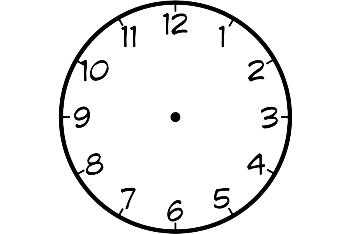 68 × 7……………..……………..……………..……………..……………..77 × 4……………..……………..……………..……………..……………..30 : 4……………..……………..……………..……………..……………..86 : 2……………..……………..……………..……………..…………….…………….……………..a, Cây bút chì 18……b, Cây tre cao 10….c, Anh Toàn cao 15…..d, Bức tường cao 3….45 : x = 5………………………….………………………….………………………….x : 4 = 16 + 8………………………….………………………….………………………….